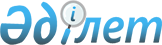 О внесении изменений и дополнения в решение от 14 декабря 2011 года № 34/2-IV "О районном бюджете на 2012-2014 годы"
					
			Утративший силу
			
			
		
					Решение Глубоковского районного маслихата Восточно-Казахстанской области от 07 февраля 2012 года N 3/2-V. Зарегистрировано управлением юстиции Глубоковского района Департамента юстиции Восточно-Казахстанской области 14 февраля 2012 года за N 5-9-165. Прекращено действие по истечении срока действия (письмо Глубоковского районного маслихата от 20 декабря 2012 года № 298)      Сноска. Прекращено действие по истечении срока действия (письмо Глубоковского районного маслихата от 20.12.2012 № 298).      Примечание РЦПИ.

      В тексте сохранена авторская орфография и пунктуация.      Руководствуясь статьями 106, 109 Бюджетного кодекса Республики Казахстан, подпунктом 1) пункта 1 статьи 6 Закона Республики Казахстан от 23 января 2001 года «О местном государственном управлении и самоуправлении в Республике Казахстан», решением Восточно-Казахстанского областного маслихата от 25 января 2012 года № 2/10-V «О внесении изменений в решение от 8 декабря 2011 года № 34/397-IV «Об областном бюджете на 2012-2014 годы» (зарегистрировано в Реестре государственной регистрации нормативных правовых актов под № 2567) Глубоковский районный маслихат РЕШИЛ:

      1. Внести в решение Глубоковского районного маслихата «О районном бюджете на 2012-2014 годы» от 14 декабря 2011 года № 34/2-IV (зарегистрировано в Реестре государственной регистрации нормативных правовых актов под № 5-9-159, опубликовано в газетах «Ақ бұлақ» от 13 января 2012 года № 3, «Огни Прииртышья» от 13 января 2012 года № 3) следующие изменения и дополнение:



      1) в пункте 1:

      подпункт 1) изложить в новой редакции:

      «1) доходы – 3624093 тысяч тенге, в том числе по:

      налоговым поступлениям – 1190978 тысяч тенге;

      неналоговым поступлениям – 5165 тысяч тенге;

      поступлениям от продажи основного капитала – 75366 тысяч тенге;

      поступлениям трансфертов – 2352584 тысяч тенге;»;

      подпункт 2) изложить в новой редакции:

      «2) затраты – 3741347,1 тысяч тенге;»;

      подпункт 5) изложить в новой редакции:

      «5) дефицит (профицит) бюджета – -156250,1 тысяч тенге;»;

      подпункт 6) изложить в новой редакции:

      «6) финансирование дефицита (использование профицита) бюджета - 156250,1 тысяч тенге, в том числе:

      поступление займов – 41259 тысяч тенге;

      погашение займов – 2263 тысячи тенге;

      используемые остатки бюджетных средств – 117254,1 тысяч тенге.»;



      2) в пункте 4:

      абзац первый изложить в новой редакции:

      «Предусмотреть в районном бюджете целевые трансферты из областного бюджета в сумме 402791 тысячи тенге, в том числе:»;

      дополнить абзацем двенадцатым следующего содержания:

      «272000 тысячи тенге на возмещение потерь в связи со снятием с учетной регистрации с февраля текущего года филиала ТОО «Корпорация Казахмыс» и передачей в состав производственного объединения «Востокцветмет», находящегося в городе Усть-Каменогорск.»;



      3) приложения 1, 5, 7, 10, 11 изложить в новой редакции согласно приложениям 1, 2, 3, 4, 5 к настоящему решению.

      2. Настоящее решение вводится в действие с 1 января 2012 года.

       Председатель сессии                        А. Бурдаков

       Секретарь Глубоковского

      районного маслихата                        А. Баймульдинов

Приложение 1

к решению Глубоковского

районного маслихата

от 7 февраля 2012 года № 3/2-IVПриложение 1

к решению Глубоковского

районного маслихата

от 14 декабря 2011 года № 34/2-IV Бюджет Глубоковского района на 2012 год

 

Приложение 2

к решению Глубоковского

районного маслихата

от 7 февраля 2012 года № 3/2-VПриложение 5

к решению Глубоковского

районного маслихата

от 14 декабря 2011 года № 34/2-IV Расходы на услуги по обеспечению деятельности акима района

в городе, города районного значения, поселка, аула (села),

аульного (сельского) округа

 

Приложение 3

к решению Глубоковского

районного маслихата

от 7 февраля 2012 года № 3/2-VПриложение 7

к решению Глубоковского

районного маслихата

от 14 декабря 2011 года № 34/2-IV Расходы на освещение улиц населенных пунктов

 

Приложение 4

к решению Глубоковского

районного маслихата

от 7 февраля 2012 года № 3/2-VПриложение 10

к решению Глубоковского

районного маслихата

от 14 декабря 2011 года № 34/2-IV Расходы на благоустройство и озеленение населенных пунктов

Приложение 5

к решению Глубоковского

районного маслихата

от 7 февраля 2012 года № 3/2-VПриложение 11

к решению Глубоковского

районного маслихата

от 14 декабря 2011 года № 34/2-IV Расходы на обеспечение функционирования автомобильных дорог

в городах районного значения, поселках, аулах (селах), аульных

(сельских) округах
					© 2012. РГП на ПХВ «Институт законодательства и правовой информации Республики Казахстан» Министерства юстиции Республики Казахстан
				КатегорияКатегорияКатегорияКатегорияСумма,
тыс. тенге
КлассКлассКлассПодклассПодклассНаименование
I. Доходы3624093Собственные доходы12715091Налоговые поступления119097801Подоходный налог4997232Индивидуальный подоходный налог49972303Социальный налог3937001Социальный налог39370004Hалоги на собственность2592301Hалоги на имущество1516253Земельный налог214054Hалог на транспортные средства823005Единый земельный налог390005Внутренние налоги на товары, работы и услуги311132Акцизы38273Поступления за использование природных и других ресурсов174004Сборы за ведение предпринимательской и профессиональной деятельности95795Налог на игорный бизнес30708Обязательные платежи, взимаемые за совершение юридически значимых действий и (или) выдачу документов уполномоченными на то государственными органами или должностными лицами72121Государственная пошлина72122Неналоговые поступления516501Доходы от государственной собственности28651Поступления части чистого дохода государственных предприятий1655Доходы от аренды  имущества, находящегося в государственной собственности26977Вознаграждения по кредитам, выданным из государственного бюджета304Штрафы, пени, санкции, взыскания, налагаемые государственными учреждениями, финансируемыми из государственного бюджета, а также содержащимися и финансируемыми из бюджета (сметы расходов) Национального Банка Республики Казахстан  5001Штрафы, пени, санкции, взыскания, налагаемые государственными учреждениями, финансируемыми из государственного бюджета, а также содержащимися и финансируемыми из бюджета (сметы расходов) Национального Банка Республики Казахстан, за исключением поступлений от организаций нефтяного сектора 50006Прочие неналоговые поступления18001Прочие неналоговые поступления18003Поступления от продажи основного капитала7536601Продажа государственного имущества, закрепленного за государственными учреждениями1001Продажа государственного имущества, закрепленного за государственными учреждениями10003Продажа земли и нематериальных активов752661Продажа земли747662Продажа нематериальных активов5004Поступления трансфертов 235258402Трансферты из вышестоящих органов государственного управления23525842Трансферты из областного бюджета2352584Функциональная группаФункциональная группаФункциональная группаФункциональная группаФункциональная группа

Сумма,
тыс. тенге
Функциональная подгруппаФункциональная подгруппаФункциональная подгруппаФункциональная подгруппаАдминистратор программАдминистратор программАдминистратор программПрограммаПрограммаНаименование
II. Затраты3741347,101Государственные услуги общего характера2926731Представительные, исполнительные и другие органы, выполняющие общие функции  государственного управления254492112Аппарат маслихата района (города областного значения)14214001Услуги по обеспечению деятельности маслихата района (города областного значения)14214122Аппарат акима района (города областного значения)78735001Услуги по обеспечению деятельности акима района (города областного значения)64479003Капитальные расходы государственного органа14256123Аппарат акима района в городе, города районного значения, поселка, аула (села), аульного (сельского) округа161543001Услуги по обеспечению деятельности акима района в городе, города районного значения, поселка, аула (села), аульного (сельского) округа1615432Финансовая  деятельность19903452Отдел финансов района (города областного значения)19903001Услуги по реализации государственной политики в области исполнения   бюджета района (города областного значения) и управления коммунальной собственностью района (города областного значения)17367002Создание информационных систем214003Проведение оценки имущества в целях налогообложения975004Организация работы по выдаче разовых талонов и обеспечение полноты сбора сумм от реализации разовых талонов415011Учет, хранение, оценка и реализация имущества, поступившего в коммунальную собственность642018Капитальные расходы государственного органа2905Планирование и статистическая деятельность18278453Отдел экономики и бюджетного планирования района (города областного значения)18278001Услуги по реализации государственной политики в области формирования и развития экономической политики, системы государственного планирования и управления района (города областного значения)17778004Капитальные расходы государственного органа50002Оборона316391Военные нужды9139122Аппарат акима района (города областного значения)9139005Мероприятия в рамках исполнения всеобщей воинской обязанности91392Организация работы по чрезвычайным ситуациям22500122Аппарат акима района (города областного значения)22500006Предупреждение и ликвидация чрезвычайных ситуаций масштаба района (города областного значения)22000007Мероприятия по профилактике и тушению степных пожаров районного (городского) масштаба, а также пожаров в населенных пунктах, в которых не созданы органы государственной противопожарной службы50003Общественный порядок, безопасность, правовая, судебная, уголовно-исполнительная деятельность17641Правоохранительная деятельность1764458Отдел жилищно-коммунального хозяйства, пассажирского транспорта и автомобильных дорог района (города областного значения)1764021Обеспечение безопасности дорожного движения в населенных пунктах176404Образование23747471Дошкольное воспитание и обучение144567464Отдел образования района (города областного значения)144567009Обеспечение дошкольного воспитания и обучения143462021Увеличение размера доплаты за квалификационную категорию  воспитателям дошкольных организаций образования за счет трансфертов из республиканского бюджета11052Начальное, основное среднее и общее среднее образование2136320464Отдел образования района (города областного значения)2136320003Общеобразовательное обучение1964456006Дополнительное образование для детей139487063Повышение оплаты труда учителям, прошедшим повышение квалификации по учебным программам АОО «Назарбаев интеллектуальные школы» за счет трансфертов из республиканского бюджета1104064Увеличение размера доплаты за квалификационную категорию учителям школ за счет трансфертов из республиканского бюджета312739Прочие услуги в области образования93860464Отдел образования района (города областного значения)42260001Услуги по реализации государственной политики на местном уровне в области образования 8680005Приобретение и доставка учебников, учебно-методических комплексов для государственных учреждений образования района (города областного значения)8388007Проведение школьных олимпиад, внешкольных мероприятий и конкурсов районного (городского) масштаба900015Ежемесячные выплаты денежных средств опекунам (попечителям) на содержание ребенка-сироты (детей-сирот) и ребенка (детей), оставшегося без попечения родителей за счет трансфертов из республиканского бюджета21292020Обеспечение оборудованием, программным обеспечением детей-инвалидов, обучающихся  на дому за счет трансфертов из республиканского бюджета3000472Отдел строительства, архитектуры и градостроительства района (города областного значения)51600037Строительство и реконструкция объектов образования5160006Социальная помощь и социальное обеспечение1951232Социальная помощь170162451Отдел занятости и социальных программ района (города областного значения)170162002Программа занятости50781004Оказание социальной помощи на приобретение  топлива специалистам здравоохранения, образования, социального обеспечения, культуры и спорта в сельской местности в соответствии с законодательством Республики Казахстан11400005Государственная адресная социальная помощь6530006Оказание жилищной помощи4000007Социальная помощь отдельным категориям нуждающихся граждан по решениям местных представительных органов38635010Материальное обеспечение детей-инвалидов, воспитывающихся и обучающихся на дому3002014Оказание социальной помощи нуждающимся гражданам на дому32506016Государственные пособия на детей до 18 лет4898017Обеспечение нуждающихся инвалидов обязательными гигиеническими средствами и предоставление услуг специалистами жестового языка, индивидуальными помощниками в соответствии с индивидуальной программой реабилитации инвалида3098023Обеспечение деятельности центров занятости населения153129Прочие услуги в области социальной помощи и социального обеспечения24961451Отдел занятости и социальных программ района (города областного значения)24961001Услуги по реализации государственной политики на местном уровне в области обеспечения занятости и реализации социальных программ для населения24197011Оплата услуг по зачислению, выплате и доставке пособий и других социальных выплат76407Жилищно-коммунальное хозяйство3726761Жилищное хозяйство600472Отдел строительства, архитектуры и градостроительства района (города областного значения)600003Проектирование, строительство и (или) приобретение жилья государственного коммунального жилищного фонда6002Коммунальное хозяйство276049123Аппарат акима района в городе, города районного значения, поселка, аула (села), аульного (сельского) округа763014Организация водоснабжения населенных пунктов     763458Отдел жилищно-коммунального хозяйства, пассажирского транспорта и автомобильных дорог района (города областного значения)5000012Функционирование системы водоснабжения и водоотведения5000472Отдел строительства, архитектуры и градостроительства района (города областного значения)270286005Развитие коммунального хозяйства10000006Развитие системы водоснабжения и водоотведения2602863Благоустройство населенных пунктов96027123Аппарат акима района в городе, города районного значения, поселка, аула (села), аульного (сельского) округа96027008Освещение улиц населенных пунктов22177009Обеспечение санитарии населенных пунктов8421010Содержание мест захоронений и погребение безродных1100011Благоустройство и озеленение населенных пунктов6432908Культура, спорт, туризм и информационное пространство271491,11Деятельность в области культуры90475455Отдел культуры и развития языков района (города областного значения)90475003Поддержка культурно-досуговой работы904752Спорт92568,1465Отдел физической культуры и спорта района (города областного значения)24980006Проведение спортивных соревнований на районном (города областного значения) уровне702007Подготовка и участие членов  сборных команд района (города областного значения) по различным видам спорта на областных спортивных соревнованиях24278472Отдел строительства, архитектуры и градостроительства района (города областного значения)67588,1008Развитие объектов спорта и туризма 67588,13Информационное пространство61505455Отдел культуры и развития языков района (города областного значения)48316006Функционирование районных (городских) библиотек42131007Развитие государственного языка и других языков народа Казахстана6185456Отдел внутренней политики района (города областного значения)13189002Услуги по проведению государственной информационной политики через газеты и журналы 131899Прочие услуги по организации культуры, спорта, туризма  и информационного пространства26943455Отдел культуры и развития языков района (города областного значения)5801001Услуги по реализации государственной политики на местном уровне в области развития языков и культуры5801456Отдел внутренней политики района (города областного значения)14012001Услуги по реализации государственной политики на местном уровне в области информации, укрепления государственности и формирования социального оптимизма граждан10387003Реализация мероприятий в сфере молодежной политики3625465Отдел физической культуры и спорта района (города областного значения)7130001Услуги по реализации государственной политики на местном уровне  в сфере физической культуры и спорта713010Сельское, водное, лесное, рыбное хозяйство, особо охраняемые природные территории, охрана окружающей среды и животного мира, земельные отношения507141Сельское хозяйство26031453Отдел экономики и бюджетного планирования района (города областного значения)6246099Реализация мер по оказанию социальной поддержки специалистов 6246474Отдел сельского хозяйства и ветеринарии района (города областного значения)19785001Услуги по реализации государственной политики на местном уровне в сфере сельского хозяйства и ветеринарии   14445005Обеспечение функционирования скотомогильников (биотермических ям) 2500007Организация отлова и уничтожения бродячих собак и кошек1530012Проведение мероприятий по идентификации сельскохозяйственных животных 13106Земельные отношения13956463Отдел земельных отношений района (города областного значения)13956001Услуги по реализации государственной политики в области регулирования земельных отношений на территории района (города областного значения)139569Прочие услуги в области сельского, водного, лесного, рыбного  хозяйства, охраны окружающей среды и земельных отношений10727474Отдел сельского хозяйства и ветеринарии района (города областного значения)10727013Проведение противоэпизоотических мероприятий1072711Промышленность, архитектурная, градостроительная и строительная деятельность98342Архитектурная, градостроительная и строительная деятельность9834472Отдел строительства, архитектуры и градостроительства района (города областного значения)9834001Услуги по реализации государственной политики в области строительства, архитектуры и градостроительства на местном уровне9704002Создание информационных систем13012Транспорт и коммуникации975341Автомобильный транспорт97534123Аппарат акима района в городе, города районного значения, поселка, аула (села), аульного (сельского) округа46723013Обеспечение функционирования автомобильных дорог в городах районного значения, поселках, аулах (селах), аульных (сельских) округах46723458Отдел жилищно-коммунального хозяйства, пассажирского транспорта и автомобильных дорог района (города областного значения)50811023Обеспечение функционирования автомобильных дорог5081113Прочие409899Прочие40989123Аппарат акима района в городе, города районного значения, поселка, аула (села), аульного (сельского) округа8421040Реализация мероприятий для решения вопросов обустройства аульных (сельских) округов в реализацию мер по содействию экономическому развитию регионов  в рамках Программы «Развитие регионов» за счет целевых трансфертов из республиканского бюджета8421452Отдел финансов района (города областного значения)3000012Резерв местного исполнительного органа района (города областного значения) 3000453Отдел экономики и бюджетного планирования района (города областного значения)3000003Разработка технико-экономического обоснования местных бюджетных инвестиционных проектов и концессионных проектов и проведение его экспертизы3000458Отдел жилищно-коммунального хозяйства, пассажирского транспорта и автомобильных дорог района (города областного значения)26568001Услуги по реализации государственной политики на местном уровне в области жилищно-коммунального хозяйства, пассажирского транспорта и автомобильных дорог 11568013Капитальные расходы государственного органа1500014Обслуживание долга31Обслуживание долга3452Отдел финансов района (города областного значения)3013Обслуживание долга местных исполнительных органов по выплате вознаграждений и иных платежей по займам из областного бюджета315Трансферты21601Трансферты2160452Отдел финансов района (города областного значения)2160024Целевые текущие трансферты в вышестоящие бюджеты в связи с передачей функций государственных органов из нижестоящего уровня государственного управления в вышестоящий2160III. Чистое бюджетное кредитование38996Бюджетные кредиты4125910Сельское, водное, лесное, рыбное хозяйство, особо охраняемые природные территории, охрана окружающей среды и животного мира, земельные отношения412591Сельское хозяйство41259453Отдел экономики и бюджетного планирования района (города областного значения)41259006Бюджетные кредиты для реализации мер социальной поддержки специалистов41259Погашение бюджетных кредитов22635Погашение бюджетных кредитов226301Погашение бюджетных кредитов22631Погашение бюджетных кредитов, выданных из государственного бюджета2263IV. Сальдо по операциям с финансовыми активами0приобретение финансовых активов0поступления от продажи финансовых активов государства0V. Дефицит (профицит) бюджета-156250,1VI. Финансирование дефицита (использование профицита) бюджета156250,1Поступления займов412597Поступления займов4125901Внутренние государственные займы412592Договоры займа41259Погашение  займов226316Погашение займов22631Погашение займов2263452Отдел финансов района (города областного значения)2263008Погашение долга местного исполнительного органа перед вышестоящим бюджетом22638Используемые остатки бюджетных средств117254,101Остатки бюджетных средств117254,11Свободные остатки бюджетных средств117254,1№ п/п
Наименование поселков и сельских округов
Программа 123001
1ГУ «Аппарат акима поселка Алтайский» 72012ГУ «Аппарат акима поселка Белоусовка»158643ГУ «Аппарат акима Бобровского сельского округа»89194ГУ «Аппарат акима поселка Верхнеберезовский»88345ГУ «Аппарат акима Веселовского сельского округа»90726ГУ «Аппарат акима поселка Глубокое» 160717ГУ «Аппарат акима Калининского сельского округа»85518ГУ «Аппарат акима Кировского сельского округа»98069ГУ «Аппарат акима Кожоховского сельского округа»870210ГУ «Аппарат акима Красноярского сельского округа»913311ГУ «Аппарат акима Куйбышевского сельского округа»845112ГУ «Аппарат акима Малоубинского сельского округа»724713ГУ «Аппарат акима Опытнопольского сельского округа»879514ГУ «Аппарат акима Секисовского сельского округа»810215ГУ «Аппарат акима Ушановского сельского округа»822016ГУ «Аппарат акима Фрунзенского сельского округа»878417ГУ «Аппарат акима Черемшанского сельского округа»9791И Т О Г О И Т О Г О 161543№ п/п
Наименование поселков и сельских округов
Программа 123008
1ГУ «Аппарат акима поселка Алтайский»1992ГУ «Аппарат акима поселка Белоусовка»126003ГУ «Аппарат акима поселка Верхнеберезовский»2904ГУ «Аппарат акима поселка Глубокое»15945ГУ «Аппарат акима Кировского сельского округа»6936ГУ «Аппарат акима Кожоховского сельского округа»2107ГУ «Аппарат акима Красноярского сельского округа»8008ГУ «Аппарат акима Куйбышевского сельского округа»1929ГУ «Аппарат акима Секисовского сельского округа»10010ГУ «Аппарат акима Фрунзенского сельского округа»20011ГУ «Аппарат акима Черемшанского сельского округа»5299И Т О Г О И Т О Г О 22177№ п/пНаименование поселков и сельских округовПрограмма 1230111ГУ «Аппарат акима поселка Белоусовка»75002ГУ «Аппарат акима поселка Глубокое» 538293ГУ «Аппарат акима Черемшанского сельского округа»3000ИТОГОИТОГО64329№ п/п
Наименование поселков и сельских округов
Программа 123013
1ГУ «Аппарат акима поселка Алтайский» 3702ГУ «Аппарат акима поселка Белоусовка»60203ГУ «Аппарат акима Бобровского сельского округа»3734ГУ «Аппарат акима поселка Верхнеберезовский»4025ГУ «Аппарат акима Веселовского сельского округа»4946ГУ «Аппарат акима поселка Глубокое» 14267ГУ «Аппарат акима Калининского сельского округа»6958ГУ «Аппарат акима Кировского сельского округа»16329ГУ «Аппарат акима Кожоховского сельского округа»52010ГУ «Аппарат акима Красноярского сельского округа»74411ГУ «Аппарат акима Куйбышевского сельского округа»34512ГУ «Аппарат акима Малоубинского сельского округа»46413ГУ «Аппарат акима Опытнопольского сельского округа»1050414ГУ «Аппарат акима Секисовского сельского округа»45015ГУ «Аппарат акима Ушановского сельского округа»69016ГУ «Аппарат акима Фрунзенского сельского округа»610217ГУ «Аппарат акима Черемшанского сельского округа»15492И Т О Г О И Т О Г О 46723